[MS-APPMWSP]: SharePoint App Management Web Service ProtocolIntellectual Property Rights Notice for Open Specifications DocumentationTechnical Documentation. Microsoft publishes Open Specifications documentation (“this documentation”) for protocols, file formats, data portability, computer languages, and standards support. Additionally, overview documents cover inter-protocol relationships and interactions. Copyrights. This documentation is covered by Microsoft copyrights. Regardless of any other terms that are contained in the terms of use for the Microsoft website that hosts this documentation, you can make copies of it in order to develop implementations of the technologies that are described in this documentation and can distribute portions of it in your implementations that use these technologies or in your documentation as necessary to properly document the implementation. You can also distribute in your implementation, with or without modification, any schemas, IDLs, or code samples that are included in the documentation. This permission also applies to any documents that are referenced in the Open Specifications documentation. No Trade Secrets. Microsoft does not claim any trade secret rights in this documentation. Patents. Microsoft has patents that might cover your implementations of the technologies described in the Open Specifications documentation. Neither this notice nor Microsoft's delivery of this documentation grants any licenses under those patents or any other Microsoft patents. However, a given Open Specifications document might be covered by the Microsoft Open Specifications Promise or the Microsoft Community Promise. If you would prefer a written license, or if the technologies described in this documentation are not covered by the Open Specifications Promise or Community Promise, as applicable, patent licenses are available by contacting iplg@microsoft.com. License Programs. To see all of the protocols in scope under a specific license program and the associated patents, visit the Patent Map. Trademarks. The names of companies and products contained in this documentation might be covered by trademarks or similar intellectual property rights. This notice does not grant any licenses under those rights. For a list of Microsoft trademarks, visit www.microsoft.com/trademarks. Fictitious Names. The example companies, organizations, products, domain names, email addresses, logos, people, places, and events that are depicted in this documentation are fictitious. No association with any real company, organization, product, domain name, email address, logo, person, place, or event is intended or should be inferred.Reservation of Rights. All other rights are reserved, and this notice does not grant any rights other than as specifically described above, whether by implication, estoppel, or otherwise. Tools. The Open Specifications documentation does not require the use of Microsoft programming tools or programming environments in order for you to develop an implementation. If you have access to Microsoft programming tools and environments, you are free to take advantage of them. Certain Open Specifications documents are intended for use in conjunction with publicly available standards specifications and network programming art and, as such, assume that the reader either is familiar with the aforementioned material or has immediate access to it.Support. For questions and support, please contact dochelp@microsoft.com. Revision SummaryTable of Contents1	Introduction	51.1	Glossary	51.2	References	61.2.1	Normative References	61.2.2	Informative References	71.3	Overview	71.4	Relationship to Other Protocols	71.5	Prerequisites/Preconditions	71.6	Applicability Statement	81.7	Versioning and Capability Negotiation	81.8	Vendor-Extensible Fields	81.9	Standards Assignments	82	Messages	92.1	Transport	92.2	Common Message Syntax	92.2.1	Namespaces	92.2.2	Messages	102.2.3	Elements	102.2.4	Complex Types	102.2.4.1	AppManagementServiceFault	102.2.5	Simple Types	102.2.6	Attributes	102.2.7	Groups	102.2.8	Attribute Groups	113	Protocol Details	123.1	IAppManagementServiceApplication Server Details	123.1.1	Abstract Data Model	123.1.2	Timers	123.1.3	Initialization	123.1.4	Message Processing Events and Sequencing Rules	123.1.4.1	GetAppManagementDatabaseMap	133.1.4.1.1	Messages	133.1.4.1.1.1	IAppManagementServiceApplication_GetAppManagementDatabaseMap_InputMessage	133.1.4.1.1.2	IAppManagementServiceApplication_GetAppManagementDatabaseMap_OutputMessage	143.1.4.1.2	Elements	143.1.4.1.2.1	GetAppManagementDatabaseMap	143.1.4.1.2.2	GetAppManagementDatabaseMapResponse	143.1.4.1.3	Complex Types	153.1.4.1.3.1	ArrayOfAppMngMapEntryData	153.1.4.1.3.2	AppMngMapEntryData	153.1.4.1.4	Simple Types	153.1.4.1.5	Attributes	163.1.4.1.6	Groups	163.1.4.1.7	Attribute Groups	163.1.5	Timer Events	163.1.6	Other Local Events	164	Protocol Examples	175	Security	185.1	Security Considerations for Implementers	185.2	Index of Security Parameters	186	Appendix A: Full WSDL	197	Appendix B: Full XML Schema	217.1	http://schemas.microsoft.com/2003/10/Serialization/ Schema	217.2	http://schemas.microsoft.com/sharepoint/soap/ Schema	218	Appendix C: Product Behavior	239	Change Tracking	2410	Index	25IntroductionThe SharePoint App Management Web Service Protocol enables protocol clients to retrieve connection information for a set of databases.Sections 1.5, 1.8, 1.9, 2, and 3 of this specification are normative. All other sections and examples in this specification are informative.GlossaryThis document uses the following terms:connection string: A series of arguments, delimited by a semicolon, that defines the location of a database and how to connect to it.data range: A set of consecutive scale-out partition keys.endpoint: A communication port that is exposed by an application server for a specific shared service and to which messages can be addressed.Hypertext Transfer Protocol (HTTP): An application-level protocol for distributed, collaborative, hypermedia information systems (text, graphic images, sound, video, and other multimedia files) on the World Wide Web.Hypertext Transfer Protocol Secure (HTTPS): An extension of HTTP that securely encrypts and decrypts web page requests. In some older protocols, "Hypertext Transfer Protocol over Secure Sockets Layer" is still used (Secure Sockets Layer has been deprecated). For more information, see [SSL3] and [RFC5246].SOAP: A lightweight protocol for exchanging structured information in a decentralized, distributed environment. SOAP uses XML technologies to define an extensible messaging framework, which provides a message construct that can be exchanged over a variety of underlying protocols. The framework has been designed to be independent of any particular programming model and other implementation-specific semantics. SOAP 1.2 supersedes SOAP 1.1. See [SOAP1.2-1/2003].SOAP action: The HTTP request header field used to indicate the intent of the SOAP request, using a URI value. See [SOAP1.1] section 6.1.1 for more information.SOAP body: A container for the payload data being delivered by a SOAP message to its recipient. See [SOAP1.2-1/2007] section 5.3 for more information.SOAP fault: A container for error and status information within a SOAP message. See [SOAP1.2-1/2007] section 5.4 for more information.Uniform Resource Identifier (URI): A string that identifies a resource. The URI is an addressing mechanism defined in Internet Engineering Task Force (IETF) Uniform Resource Identifier (URI): Generic Syntax [RFC3986].Web Services Description Language (WSDL): An XML format for describing network services as a set of endpoints that operate on messages that contain either document-oriented or procedure-oriented information. The operations and messages are described abstractly and are bound to a concrete network protocol and message format in order to define an endpoint. Related concrete endpoints are combined into abstract endpoints, which describe a network service. WSDL is extensible, which allows the description of endpoints and their messages regardless of the message formats or network protocols that are used.WSDL message: An abstract, typed definition of the data that is communicated during a WSDL operation [WSDL]. Also, an element that describes the data being exchanged between web service providers and clients.WSDL operation: A single action or function of a web service. The execution of a WSDL operation typically requires the exchange of messages between the service requestor and the service provider.XML namespace: A collection of names that is used to identify elements, types, and attributes in XML documents identified in a URI reference [RFC3986]. A combination of XML namespace and local name allows XML documents to use elements, types, and attributes that have the same names but come from different sources. For more information, see [XMLNS-2ED].XML namespace prefix: An abbreviated form of an XML namespace, as described in [XML].XML schema: A description of a type of XML document that is typically expressed in terms of constraints on the structure and content of documents of that type, in addition to the basic syntax constraints that are imposed by XML itself. An XML schema provides a view of a document type at a relatively high level of abstraction.MAY, SHOULD, MUST, SHOULD NOT, MUST NOT: These terms (in all caps) are used as defined in [RFC2119]. All statements of optional behavior use either MAY, SHOULD, or SHOULD NOT.ReferencesLinks to a document in the Microsoft Open Specifications library point to the correct section in the most recently published version of the referenced document. However, because individual documents in the library are not updated at the same time, the section numbers in the documents may not match. You can confirm the correct section numbering by checking the Errata.  Normative ReferencesWe conduct frequent surveys of the normative references to assure their continued availability. If you have any issue with finding a normative reference, please contact dochelp@microsoft.com. We will assist you in finding the relevant information. [ISO/IEC9075-2:2008] ISO/IEC, "Information technology -- Database languages -- SQL -- Part 2: Foundation (SQL/Foundation)", INCITS/ISO/IEC 9075-2:2008, January 2009, https://webstore.iec.ch/publication/21579Note There is a charge to download the specification.[MS-SPSTWS] Microsoft Corporation, "SharePoint Security Token Service Web Service Protocol".[RFC2119] Bradner, S., "Key words for use in RFCs to Indicate Requirement Levels", BCP 14, RFC 2119, March 1997, http://www.rfc-editor.org/rfc/rfc2119.txt[RFC2616] Fielding, R., Gettys, J., Mogul, J., et al., "Hypertext Transfer Protocol -- HTTP/1.1", RFC 2616, June 1999, http://www.rfc-editor.org/rfc/rfc2616.txt[SOAP1.1] Box, D., Ehnebuske, D., Kakivaya, G., et al., "Simple Object Access Protocol (SOAP) 1.1", W3C Note, May 2000, http://www.w3.org/TR/2000/NOTE-SOAP-20000508/[SOAP1.2-1/2007] Gudgin, M., Hadley, M., Mendelsohn, N., et al., "SOAP Version 1.2 Part 1: Messaging Framework (Second Edition)", W3C Recommendation, April 2007, http://www.w3.org/TR/2007/REC-soap12-part1-20070427/[WSDL] Christensen, E., Curbera, F., Meredith, G., and Weerawarana, S., "Web Services Description Language (WSDL) 1.1", W3C Note, March 2001, http://www.w3.org/TR/2001/NOTE-wsdl-20010315[XMLNS] Bray, T., Hollander, D., Layman, A., et al., Eds., "Namespaces in XML 1.0 (Third Edition)", W3C Recommendation, December 2009, http://www.w3.org/TR/2009/REC-xml-names-20091208/[XMLSCHEMA1/2] Thompson, H., Beech, D., Maloney, M., and Mendelsohn, N., Eds., "XML Schema Part 1: Structures Second Edition", W3C Recommendation, October 2004, http://www.w3.org/TR/2004/REC-xmlschema-1-20041028/[XMLSCHEMA2/2] Biron, P., and Malhotra, A., Eds., "XML Schema Part 2: Datatypes Second Edition", W3C Recommendation, October 2004, http://www.w3.org/TR/2004/REC-xmlschema-2-20041028/Informative References[MS-SPTWS] Microsoft Corporation, "Service Platform Topology Web Service Protocol".[RFC2818] Rescorla, E., "HTTP Over TLS", RFC 2818, May 2000, http://www.rfc-editor.org/rfc/rfc2818.txt[SOAP1.2-2/2007] Gudgin, M., Hadley, M., Mendelsohn, N., et al., "SOAP Version 1.2 Part 2: Adjuncts (Second Edition)", W3C Recommendation, April 2007, http://www.w3.org/TR/2007/REC-soap12-part2-20070427OverviewThis protocol enables a protocol client to retrieve the mapping of a set of data ranges to a set of databases. It allows the protocol client to retrieve a set of data ranges that the protocol server maintains and the corresponding database connection strings, as well as a flag for each database indicating whether the database is cloud-based.Relationship to Other ProtocolsThis protocol uses the SOAP message protocol for formatting request and response messages, as described in [SOAP1.1], [SOAP1.2-1/2007] and [SOAP1.2-2/2007]. It transmits those messages by using HTTP, as described in [RFC2616], or Hypertext Transfer Protocol over Secure Sockets Layer (HTTPS), as described in [RFC2818].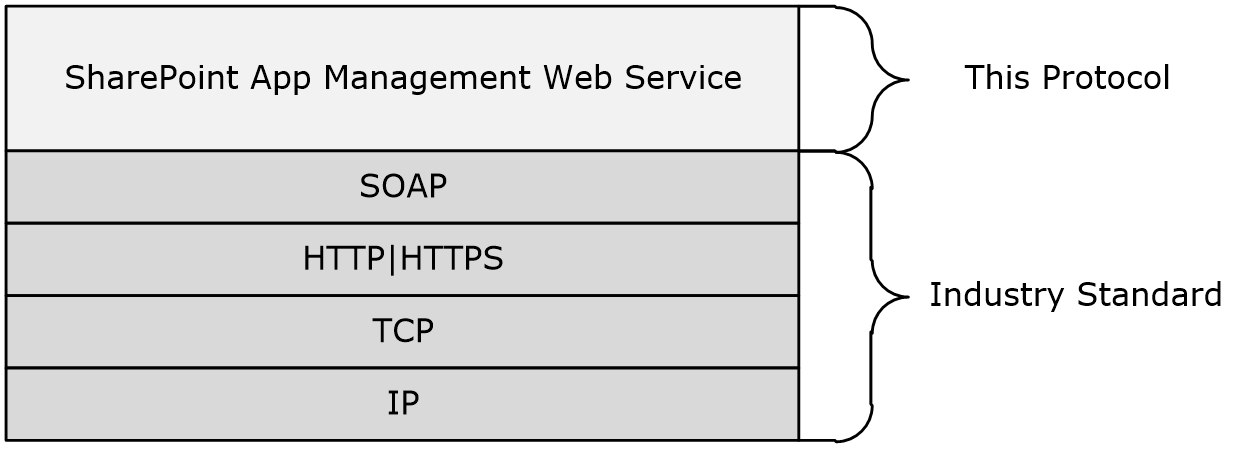 Figure 1: This protocol in relation to other protocolsPrerequisites/PreconditionsThis protocol operates against a protocol server that exposes one or more endpoint Uniform Resource Identifiers (URIs) that are known by protocol clients. The endpoint URI of the protocol server and the transport that is used by the protocol server are either known by the protocol client or obtained by using the discovery mechanism that is described in [MS-SPTWS].The protocol client obtains the requisite ApplicationClassId and ApplicationVersion values and the endpoint URI of the protocol server that provides the discovery mechanism, as described in [MS-SPTWS], by means that are independent of either protocol. This protocol requires the protocol client to have appropriate permission to call the methods on the protocol server.The protocol client implements the token-based security mechanisms that are required by the protocol server and related security protocols, as described in [MS-SPSTWS].Applicability StatementThis protocol is intended for use by protocol clients and protocol servers that are connected by high-bandwidth, low-latency network connections.Versioning and Capability NegotiationThis document covers versioning issues in the following areas:Supported Transports: This protocol can be implemented by using transports that support sending SOAP messages, as described in section 2.1.Protocol Versions: This protocol is not versioned.Capability Negotiation: This protocol does not support version negotiation.Vendor-Extensible FieldsNone.Standards AssignmentsNone.MessagesIn the following sections, the schema definition might be less restrictive than the processing rules imposed by the protocol. The WSDL in this specification matches the WSDL that shipped with the product and provides a base description of the schema. The text that introduces the WSDL specifies additional restrictions that reflect actual Microsoft product behavior. For example, the schema definition might allow for an element to be empty, null, or not present but the behavior of the protocol as specified restricts the same elements to being non-empty, not null and present.TransportProtocol servers MUST support SOAP over HTTP or HTTPS. All protocol messages MUST be transported by using HTTP bindings at the transport level.Protocol messages MUST be formatted as specified in [SOAP1.2-1/2007] section 5. Protocol server faults MUST be returned by using either HTTP status codes, as specified in [RFC2616] section 10, or SOAP faults, as specified in [SOAP1.2-1/2007] section 5.4.If the HTTPS transport is used, a server certificate MUST be deployed.This protocol MAY transmit an additional SOAP header, the ServiceContext header, as specified in [MS-SPSTWS].This protocol does not define any means for activating a protocol server or protocol client. The protocol server MUST be configured and begin listening in an implementation-specific way. In addition, the protocol client MUST know the format and transport that is used by the protocol server, for example, the SOAP format over an HTTP transport.Common Message SyntaxThis section contains common definitions that are used by this protocol. The syntax of the definitions uses XML schema, as specified in [XMLSCHEMA1/2] and [XMLSCHEMA2/2], and WSDL, as specified in [WSDL].NamespacesThis specification defines and references various XML namespaces using the mechanisms specified in [XMLNS]. Although this specification associates a specific XML namespace prefix for each XML namespace that is used, the choice of any particular XML namespace prefix is implementation-specific and not significant for interoperability.MessagesThis specification does not define any common WSDL message definitions.ElementsThis specification does not define any common XML schema element definitions.Complex TypesThe following table summarizes the set of common XML schema complex type definitions defined by this specification. XML schema complex type definitions that are specific to a particular operation are described with the operation.AppManagementServiceFaultNamespace: http://schemas.microsoft.com/sharepoint/soap/The AppManagementServiceFault complex type contains information about a protocol-server-side error. This complex type MUST be formatted as a SOAP fault, as specified in [SOAP1.2-1/2007] section 5.4.<xs:complexType name="AppManagementServiceFault" xmlns:xs="http://www.w3.org/2001/XMLSchema">  <xs:sequence>    <xs:element minOccurs="0" name="Message" nillable="true" type="xs:string"/>  </xs:sequence></xs:complexType>Message: Specifies the message that describes the protocol-server-side error. Simple TypesThis specification does not define any common XML schema simple type definitions.AttributesThis specification does not define any common XML schema attribute definitions.GroupsThis specification does not define any common XML schema group definitions.Attribute GroupsThis specification does not define any common XML schema attribute group definitions.Protocol DetailsIn the following sections, the schema definition might be less restrictive than the processing rules imposed by the protocol. The WSDL in this specification matches the WSDL that shipped with the product and provides a base description of the schema. The text that introduces the WSDL specifies additional restrictions that reflect actual Microsoft product behavior. For example, the schema definition might allow for an element to be empty, null, or not present but the behavior of the protocol as specified restricts the same elements to being non-empty, not null, and present.The client side of this protocol is simply a pass-through. That is, no additional timers or other state is required on the client side of this protocol. Calls made by the higher-layer protocol or application are passed directly to the transport, and the results returned by the transport are passed directly back to the higher-layer protocol or application.Except where specified, protocol clients SHOULD interpret HTTP status codes returned by the protocol server as specified in [RFC2616], section 10, Status Code Definitions.This protocol enables protocol servers to notify protocol clients of application-level faults by using SOAP faults. Except where specified, these SOAP faults are not significant for interoperability, and protocol clients can interpret them in an implementation-specific manner.IAppManagementServiceApplication Server DetailsAbstract Data ModelThis section describes a conceptual model of possible data organization that an implementation maintains to participate in this protocol. The described organization is provided to facilitate the explanation of how the protocol behaves. This document does not mandate that implementations adhere to this model as long as their external behavior is consistent with that described in this document.The protocol server maintains a set of data ranges such that there is no overlap between any two data ranges. Data range 1 with start point s1 and end point e1 is defined as not having overlap with the data range 2 with start point s2 and end point e2, if e2 ≤s1 or s2 ≥ e1. The comparison operators ≤ and ≥ have the same meaning as the binary value comparison defined in [ISO/IEC9075-2:2008]. Also, the protocol server maintains a mapping between these data ranges and a set of databases. TimersNone.InitializationNone.Message Processing Events and Sequencing RulesThe following table summarizes the list of operations as defined by this specification.GetAppManagementDatabaseMapThis operation retrieves the mapping of data ranges to a set of databases. The following is the WSDL port type specification of the GetAppManagementDatabaseMap WSDL operation.<wsdl:operation name="GetAppManagementDatabaseMap" xmlns:wsdl="http://schemas.xmlsoap.org/wsdl/">  <wsdl:input wsaw:Action="http://schemas.microsoft.com/sharepoint/soap/IAppManagementServiceApplication/GetAppManagementDatabaseMap" message="tns:IAppManagementServiceApplication_GetAppManagementDatabaseMap_InputMessage" xmlns:wsaw="http://www.w3.org/2006/05/addressing/wsdl"/>  <wsdl:output wsaw:Action="http://schemas.microsoft.com/sharepoint/soap/IAppManagementServiceApplication/GetAppManagementDatabaseMapResponse" message="tns:IAppManagementServiceApplication_GetAppManagementDatabaseMap_OutputMessage" xmlns:wsaw="http://www.w3.org/2006/05/addressing/wsdl"/>  <wsdl:fault wsaw:Action="http://schemas.microsoft.com/sharepoint/soap/IAppManagementServiceApplication/GetAppManagementDatabaseMapAppManagementServiceFaultFault" name="AppManagementServiceFaultFault" message="tns:IAppManagementServiceApplication_GetAppManagementDatabaseMap_AppManagementServiceFaultFault_FaultMessage" xmlns:wsaw="http://www.w3.org/2006/05/addressing/wsdl"/></wsdl:operation>The protocol client sends an IAppManagementServiceApplication_GetAppManagementDatabaseMap_InputMessage (section 3.1.4.1.1.1) request WSDL message and the protocol server MUST respond with an IAppManagementServiceApplication_GetAppManagementDatabaseMap_OutputMessage (section 3.1.4.1.1.2) response WSDL message, as follows:The protocol server MUST respond with a SOAP fault containing the complex type AppManagementServiceFault if any data range violates the implementation-specific integrity constraints.Otherwise, the protocol server MUST return the mapping of the data range to the databases.MessagesThe following table summarizes the set of WSDL message definitions that are specific to this operation.IAppManagementServiceApplication_GetAppManagementDatabaseMap_InputMessageThe request WSDL message for the GetAppManagementDatabaseMap WSDL operation.The SOAP action value is:http://schemas.microsoft.com/sharepoint/soap/IAppManagementServiceApplication/GetAppManagementDatabaseMapThe SOAP body contains the GetAppManagementDatabaseMap element.IAppManagementServiceApplication_GetAppManagementDatabaseMap_OutputMessageThe response WSDL message for the GetAppManagementDatabaseMap WSDL operation.The SOAP body contains the GetAppManagementDatabaseMapResponse element.ElementsThe following table summarizes the XML schema element definitions that are specific to this operation.GetAppManagementDatabaseMapThe GetAppManagementDatabaseMap element specifies the input data for the GetAppManagementDatabaseMap WSDL operation.<xs:element name="GetAppManagementDatabaseMap" xmlns:xs="http://www.w3.org/2001/XMLSchema">  <xs:complexType>    <xs:sequence/>  </xs:complexType></xs:element>GetAppManagementDatabaseMapResponseThe GetAppManagementDatabaseMapResponse element specifies the result data for the GetAppManagementDatabaseMap WSDL operation.<xs:element name="GetAppManagementDatabaseMapResponse" xmlns:xs="http://www.w3.org/2001/XMLSchema">  <xs:complexType>    <xs:sequence>      <xs:element minOccurs="0" name="GetAppManagementDatabaseMapResult" nillable="true" type="tns:ArrayOfAppMngMapEntryData"/>    </xs:sequence>  </xs:complexType></xs:element>GetAppManagementDatabaseMapResult: The mapping of the data ranges to the databases. Complex TypesThe following table summarizes the XML schema complex type definitions that are specific to this operation.ArrayOfAppMngMapEntryDataNamespace: http://schemas.microsoft.com/sharepoint/soap/The mapping from a set of data ranges to a set of databases.<xs:complexType name="ArrayOfAppMngMapEntryData" xmlns:xs="http://www.w3.org/2001/XMLSchema">  <xs:sequence>    <xs:element minOccurs="0" maxOccurs="unbounded" name="AppMngMapEntryData" nillable="true" type="tns:AppMngMapEntryData"/>  </xs:sequence></xs:complexType>AppMngMapEntryData:  An entry that represents the mapping from a data range to a database.AppMngMapEntryDataNamespace: http://schemas.microsoft.com/sharepoint/soap/The mapping from a data range to a database.<xs:complexType name="AppMngMapEntryData" xmlns:xs="http://www.w3.org/2001/XMLSchema">  <xs:sequence>    <xs:element minOccurs="0" name="CompositeKeyEnd" nillable="true" type="xs:base64Binary"/>    <xs:element minOccurs="0" name="CompositeKeyStart" nillable="true" type="xs:base64Binary"/>    <xs:element minOccurs="0" name="ConnectionString" nillable="true" type="xs:string"/>    <xs:element minOccurs="0" name="IsSqlAzure" type="xs:boolean"/>  </xs:sequence></xs:complexType>CompositeKeyEnd: The end point of a data range. CompositeKeyStart: The start point of a data range. ConnectionString: The connection string to the database that the data range is mapped to. IsSqlAzure: A flag that indicates whether the database is a cloud-based database<1>. Simple TypesNone.AttributesNone.GroupsNone.Attribute GroupsNone.Timer EventsNone.Other Local EventsNone.Protocol ExamplesTo retrieve the mapping of the set of data ranges to the set of databases maintained by a protocol server, a protocol client constructs the following message:<s:Envelope xmlns:s="http://schemas.xmlsoap.org/soap/envelope/">  <s:Body>    <GetAppManagementDatabaseMap xmlns="http://schemas.microsoft.com/sharepoint/soap/"/>  </s:Body></s:Envelope>The protocol server then responds with the following:<s:Envelope xmlns:s="http://schemas.xmlsoap.org/soap/envelope/">  <s:Body>    <GetAppManagementDatabaseMapResponse xmlns="http://schemas.microsoft.com/sharepoint/soap/">      <GetAppManagementDatabaseMapResult xmlns:i="http://www.w3.org/2001/XMLSchema-instance">        <AppMngMapEntryData>          <CompositeKeyEnd i:nil="true"/>          <CompositeKeyStart>AAAAAAAAAAAAAAAAAAAAAAAAAAAAAAAAAAAAAAAAAAAA</CompositeKeyStart>          <ConnectionString>Data Source=ContosoDBServer;Initial Catalog=appmanagement;Integrated Security=True;Enlist=False;Pooling=True;Max Pool Size=100;Connect Timeout=15</ConnectionString>          <IsSqlAzure>false</IsSqlAzure>        </AppMngMapEntryData>      </GetAppManagementDatabaseMapResult>    </GetAppManagementDatabaseMapResponse>  </s:Body></s:Envelope>SecuritySecurity Considerations for ImplementersNone.Index of Security ParametersNone.Appendix A: Full WSDLFor ease of implementation, the full WSDL is provided in this appendix.<?xml version="1.0" encoding="UTF-8"?><wsdl:definitions xmlns:xs="http://www.w3.org/2001/XMLSchema" xmlns:soap="http://schemas.xmlsoap.org/wsdl/soap/" xmlns:tns="http://schemas.microsoft.com/sharepoint/soap/" xmlns:wsaw="http://www.w3.org/2006/05/addressing/wsdl" targetNamespace="http://schemas.microsoft.com/sharepoint/soap/" xmlns:wsdl="http://schemas.xmlsoap.org/wsdl/">  <wsdl:types>    <xs:schema xmlns:tns2="http://schemas.microsoft.com/sharepoint/soap/Imports" targetNamespace="http://schemas.microsoft.com/sharepoint/soap/Imports">      <xs:import namespace="http://schemas.microsoft.com/2003/10/Serialization/"/>      <xs:import namespace="http://schemas.microsoft.com/sharepoint/soap/"/>    </xs:schema>  </wsdl:types>  <wsdl:portType name="IAppManagementServiceApplication">    <wsdl:operation name="GetAppManagementDatabaseMap">      <wsdl:input wsaw:Action="http://schemas.microsoft.com/sharepoint/soap/IAppManagementServiceApplication/GetAppManagementDatabaseMap" message="tns:IAppManagementServiceApplication_GetAppManagementDatabaseMap_InputMessage"/>      <wsdl:output wsaw:Action="http://schemas.microsoft.com/sharepoint/soap/IAppManagementServiceApplication/GetAppManagementDatabaseMapResponse" message="tns:IAppManagementServiceApplication_GetAppManagementDatabaseMap_OutputMessage"/>      <wsdl:fault wsaw:Action="http://schemas.microsoft.com/sharepoint/soap/IAppManagementServiceApplication/GetAppManagementDatabaseMapAppManagementServiceFaultFault" name="AppManagementServiceFaultFault" message="tns:IAppManagementServiceApplication_GetAppManagementDatabaseMap_AppManagementServiceFaultFault_FaultMessage"/>    </wsdl:operation>  </wsdl:portType>  <wsdl:binding name="DefaultBinding_IAppManagementServiceApplication" type="tns:IAppManagementServiceApplication">    <soap:binding transport="http://schemas.xmlsoap.org/soap/http"/>    <wsdl:operation name="GetAppManagementDatabaseMap">      <soap:operation soapAction="http://schemas.microsoft.com/sharepoint/soap/IAppManagementServiceApplication/GetAppManagementDatabaseMap" style="document"/>      <wsdl:input>        <soap:body use="literal"/>      </wsdl:input>      <wsdl:output>        <soap:body use="literal"/>      </wsdl:output>      <wsdl:fault name="AppManagementServiceFaultFault">        <soap:fault use="literal" name="AppManagementServiceFaultFault" namespace=""/>      </wsdl:fault>    </wsdl:operation>  </wsdl:binding>  <wsdl:message name="IAppManagementServiceApplication_GetAppManagementDatabaseMap_AppManagementServiceFaultFault_FaultMessage">    <wsdl:part name="detail" element="tns:AppManagementServiceFault"/>  </wsdl:message>  <wsdl:message name="IAppManagementServiceApplication_GetAppManagementDatabaseMap_InputMessage">    <wsdl:part name="parameters" element="tns:GetAppManagementDatabaseMap"/>  </wsdl:message>  <wsdl:message name="IAppManagementServiceApplication_GetAppManagementDatabaseMap_OutputMessage">    <wsdl:part name="parameters" element="tns:GetAppManagementDatabaseMapResponse"/>  </wsdl:message></wsdl:definitions>Appendix B: Full XML SchemaFor ease of implementation, the following sections provide the full XML schema for this protocol.http://schemas.microsoft.com/2003/10/Serialization/ Schema<?xml version="1.0" encoding="UTF-8"?><xs:schema xmlns:tns1="http://schemas.microsoft.com/2003/10/Serialization/" attributeFormDefault="qualified" elementFormDefault="qualified" targetNamespace="http://schemas.microsoft.com/2003/10/Serialization/" xmlns:xs="http://www.w3.org/2001/XMLSchema">  <xs:element name="anyType" nillable="true" type="xs:anyType"/>  <xs:element name="anyURI" nillable="true" type="xs:anyURI"/>  <xs:element name="base64Binary" nillable="true" type="xs:base64Binary"/>  <xs:element name="boolean" nillable="true" type="xs:boolean"/>  <xs:element name="byte" nillable="true" type="xs:byte"/>  <xs:element name="dateTime" nillable="true" type="xs:dateTime"/>  <xs:element name="decimal" nillable="true" type="xs:decimal"/>  <xs:element name="double" nillable="true" type="xs:double"/>  <xs:element name="float" nillable="true" type="xs:float"/>  <xs:element name="int" nillable="true" type="xs:int"/>  <xs:element name="long" nillable="true" type="xs:long"/>  <xs:element name="QName" nillable="true" type="xs:QName"/>  <xs:element name="short" nillable="true" type="xs:short"/>  <xs:element name="string" nillable="true" type="xs:string"/>  <xs:element name="unsignedByte" nillable="true" type="xs:unsignedByte"/>  <xs:element name="unsignedInt" nillable="true" type="xs:unsignedInt"/>  <xs:element name="unsignedLong" nillable="true" type="xs:unsignedLong"/>  <xs:element name="unsignedShort" nillable="true" type="xs:unsignedShort"/>  <xs:element name="char" nillable="true" type="tns1:char"/>  <xs:simpleType name="char">    <xs:restriction base="xs:int"/>  </xs:simpleType>  <xs:element name="duration" nillable="true" type="tns1:duration"/>  <xs:simpleType name="duration">    <xs:restriction base="xs:duration">      <xs:pattern value="\-?P(\d*D)?(T(\d*H)?(\d*M)?(\d*(\.\d*)?S)?)?"/>      <xs:minInclusive value="-P10675199DT2H48M5.4775808S"/>      <xs:maxInclusive value="P10675199DT2H48M5.4775807S"/>    </xs:restriction>  </xs:simpleType>  <xs:element name="guid" nillable="true" type="tns1:guid"/>  <xs:simpleType name="guid">    <xs:restriction base="xs:string">      <xs:pattern value="[\da-fA-F]{8}-[\da-fA-F]{4}-[\da-fA-F]{4}-[\da-fA-F]{4}-[\da-fA-F]{12}"/>    </xs:restriction>  </xs:simpleType>  <xs:attribute name="FactoryType" type="xs:QName"/>  <xs:attribute name="Id" type="xs:ID"/>  <xs:attribute name="Ref" type="xs:IDREF"/></xs:schema>http://schemas.microsoft.com/sharepoint/soap/ Schema<?xml version="1.0" encoding="UTF-8"?><xs:schema xmlns:tns="http://schemas.microsoft.com/sharepoint/soap/" elementFormDefault="qualified" targetNamespace="http://schemas.microsoft.com/sharepoint/soap/" xmlns:xs="http://www.w3.org/2001/XMLSchema">  <xs:element name="GetAppManagementDatabaseMap">    <xs:complexType>      <xs:sequence/>    </xs:complexType>  </xs:element>  <xs:element name="GetAppManagementDatabaseMapResponse">    <xs:complexType>      <xs:sequence>        <xs:element minOccurs="0" name="GetAppManagementDatabaseMapResult" nillable="true" type="tns:ArrayOfAppMngMapEntryData"/>      </xs:sequence>    </xs:complexType>  </xs:element>  <xs:complexType name="ArrayOfAppMngMapEntryData">    <xs:sequence>      <xs:element minOccurs="0" maxOccurs="unbounded" name="AppMngMapEntryData" nillable="true" type="tns:AppMngMapEntryData"/>    </xs:sequence>  </xs:complexType>  <xs:element name="ArrayOfAppMngMapEntryData" nillable="true" type="tns:ArrayOfAppMngMapEntryData"/>  <xs:complexType name="AppMngMapEntryData">    <xs:sequence>      <xs:element minOccurs="0" name="CompositeKeyEnd" nillable="true" type="xs:base64Binary"/>      <xs:element minOccurs="0" name="CompositeKeyStart" nillable="true" type="xs:base64Binary"/>      <xs:element minOccurs="0" name="ConnectionString" nillable="true" type="xs:string"/>      <xs:element minOccurs="0" name="IsSqlAzure" type="xs:boolean"/>    </xs:sequence>  </xs:complexType>  <xs:element name="AppMngMapEntryData" nillable="true" type="tns:AppMngMapEntryData"/>  <xs:complexType name="AppManagementServiceFault">    <xs:sequence>      <xs:element minOccurs="0" name="Message" nillable="true" type="xs:string"/>    </xs:sequence>  </xs:complexType>  <xs:element name="AppManagementServiceFault" nillable="true" type="tns:AppManagementServiceFault"/></xs:schema>Appendix C: Product BehaviorThe information in this specification is applicable to the following Microsoft products or supplemental software. References to product versions include updates to those products.Microsoft SharePoint Foundation 2013Microsoft SharePoint Server 2016Microsoft SharePoint Server 2019Exceptions, if any, are noted in this section. If an update version, service pack or Knowledge Base (KB) number appears with a product name, the behavior changed in that update. The new behavior also applies to subsequent updates unless otherwise specified. If a product edition appears with the product version, behavior is different in that product edition.Unless otherwise specified, any statement of optional behavior in this specification that is prescribed using the terms "SHOULD" or "SHOULD NOT" implies product behavior in accordance with the SHOULD or SHOULD NOT prescription. Unless otherwise specified, the term "MAY" implies that the product does not follow the prescription.<1> Section 3.1.4.1.3.2:  On SharePoint Foundation 2013, this flag indicates if the database is a SQL Azure database.Change TrackingNo table of changes is available. The document is either new or has had no changes since its last release.IndexAAbstract data model   server 12Applicability 8AppManagementServiceFault complex type 10Attribute groups 11Attributes 10CCapability negotiation 8Change tracking 24Complex types 10   AppManagementServiceFault 10DData model - abstract   server 12EEvents   local - server 16   timer - server 16Examples   overview 17FFields - vendor-extensible 8Full WSDL 19Full XML schema 21   http://schemas.microsoft.com/2003/10/Serialization/ Schema 21   http://schemas.microsoft.com/sharepoint/soap/ Schema 21GGlossary 5Groups 10IImplementer - security considerations 18Index of security parameters 18Informative references 7Initialization   server 12Introduction 5LLocal events   server 16MMessage processing   server 12Messages   AppManagementServiceFault complex type 10   attribute groups 11   attributes 10   complex types 10   elements 10   enumerated 10   groups 10   namespaces 9   simple types 10   syntax 9   transport 9NNamespaces 9Normative references 6OOperations   GetAppManagementDatabaseMap 13Overview (synopsis) 7PParameters - security index 18Preconditions 7Prerequisites 7Product behavior 23Protocol Details   overview 12RReferences 6   informative 7   normative 6Relationship to other protocols 7SSecurity   implementer considerations 18   parameter index 18Sequencing rules   server 12Server   abstract data model 12   GetAppManagementDatabaseMap operation 13   initialization 12   local events 16   message processing 12   sequencing rules 12   timer events 16   timers 12Simple types 10Standards assignments 8Syntax   messages - overview 9TTimer events   server 16Timers   server 12Tracking changes 24Transport 9Types   complex 10   simple 10VVendor-extensible fields 8Versioning 8WWSDL 19XXML schema 21   http://schemas.microsoft.com/2003/10/Serialization/ Schema 21   http://schemas.microsoft.com/sharepoint/soap/ Schema 21DateRevision HistoryRevision ClassComments1/20/20120.1NewReleased new document.4/11/20120.1NoneNo changes to the meaning, language, or formatting of the technical content.7/16/20120.1NoneNo changes to the meaning, language, or formatting of the technical content.9/12/20120.1NoneNo changes to the meaning, language, or formatting of the technical content.10/8/20121.0MajorSignificantly changed the technical content.2/11/20131.0NoneNo changes to the meaning, language, or formatting of the technical content.7/30/20131.0NoneNo changes to the meaning, language, or formatting of the technical content.11/18/20131.0NoneNo changes to the meaning, language, or formatting of the technical content.2/10/20141.0NoneNo changes to the meaning, language, or formatting of the technical content.4/30/20141.0NoneNo changes to the meaning, language, or formatting of the technical content.7/31/20141.0NoneNo changes to the meaning, language, or formatting of the technical content.10/30/20141.0NoneNo changes to the meaning, language, or formatting of the technical content.2/26/20162.0MajorSignificantly changed the technical content.7/15/20162.0NoneNo changes to the meaning, language, or formatting of the technical content.9/14/20162.0NoneNo changes to the meaning, language, or formatting of the technical content.12/15/20162.1MinorClarified the meaning of the technical content.7/24/20183.0MajorSignificantly changed the technical content.10/1/20184.0MajorSignificantly changed the technical content.6/18/20194.0NoneNo changes to the meaning, language, or formatting of the technical content.7/20/20214.0NoneNo changes to the meaning, language, or formatting of the technical content.10/5/20214.0NoneNo changes to the meaning, language, or formatting of the technical content.PrefixNamespace URIReferencesoaphttp://schemas.xmlsoap.org/wsdl/soap/[SOAP1.1]tnshttp://schemas.microsoft.com/sharepoint/soap/tns1http://schemas.microsoft.com/2003/10/Serialization/tns2http://schemas.microsoft.com/sharepoint/soap/Importswsawhttp://www.w3.org/2006/05/addressing/wsdlwsdlhttp://schemas.xmlsoap.org/wsdl/[WSDL]xshttp://www.w3.org/2001/XMLSchema[XMLSCHEMA1/2][XMLSCHEMA2/2]Complex typeDescriptionAppManagementServiceFaultThe AppManagementServiceFault complex type contains information about a protocol-server-side error. This complex type MUST be formatted as a SOAP fault, as specified in [SOAP1.2-1/2007] section 5.4.OperationDescriptionGetAppManagementDatabaseMapThis operation retrieves the mapping of data ranges to a set of databases. MessageDescriptionIAppManagementServiceApplication_GetAppManagementDatabaseMap_InputMessageThe request WSDL message for the GetAppManagementDatabaseMap WSDL operation.IAppManagementServiceApplication_GetAppManagementDatabaseMap_OutputMessageThe response WSDL message for the GetAppManagementDatabaseMap WSDL operation.ElementDescriptionGetAppManagementDatabaseMapThe input data for the GetAppManagementDatabaseMap WSDL operation.GetAppManagementDatabaseMapResponseThe result data for the GetAppManagementDatabaseMap WSDL operation.Complex typeDescriptionAppMngMapEntryDataAn entry that represents the mapping from a data range to a database.ArrayOfAppMngMapEntryDataThe mapping between a set of data ranges to a set of databases.Schema namePrefixSectionhttp://schemas.microsoft.com/2003/10/Serialization/tns17.1http://schemas.microsoft.com/sharepoint/soap/tns7.2